Rafael Farit Valle ArvizuHospital Civil Fray Antonio Alcalde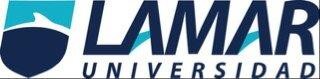 Tipo de Estudio al quePertenecenCriterios de Validez y FormulasSesgos más ComunesEscala en  el Nivel de EvidenciaEnsayo ClínicoExperimental Longitudinal de cohortes1.Selección de pacientes2.Aleatorización3.CegamientoRR= Riesgo grupo control – Riesgo en el grupo experimental/Riesgo en el grupo controlRA=Riesgo  en grupo control-riesgoen el grupo experimental- Selección-PrevalenciaIMetanálisisObservacionalAnalítico- Identificación y selección de estudios- Extracción de datos- Análisis estadístico- Sesgos- Extracción de datos-Publicación-SelecciónIInterpretación de Pruebas DiagnosticasExperimental-Exactitud-Reproductibilidad de la prueba-Gold estándar-Selección-Información-SusceptibilidadIII